Bill Graham is an independent consultant based in Ottawa, Canada. Mr. Graham worked with the Internet Society from 2007-2011, responsible for expanding the Internet Society's engagement in a wide range of international organizations, including the United Nations, the Organization for Economic Cooperation and Development, the World Intellectual Property Organization, the International Telecommunication Union, and regional organizations where there are discussions of Internet policy and technical issues, including ICANN. Mr. Graham has been a member of the Internet Governance Forum's Multistakeholder Advisory Group since its formation in 2006.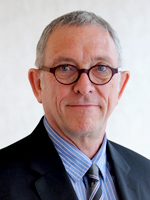 Before joining the Internet Society, Mr. Graham was Director of International Telecommunications Policy and Coordination in the Canadian government. He was responsible for coordinating Canadian participation in such organizations as the International Telecommunication Union (ITU), APEC Telecommunications and Information Working Group, the Inter-American Telecommunications Commission (CITEL), and for Canada's bilateral relations on telecommunications policy issues. Mr. Graham was Head of Delegation during the UN World Summit on the Information Society. He served as Canadian representative and Vice-Chair of the ICANN Governmental Advisory Committee.Mr. Graham joined the Canadian government in 1988, and held management positions in program evaluation, strategic planning. He was involved in early promotion of community networking and Internet use in Canada, as well as in international business development in the spectrum, information, and communications technology sector.Graham has also worked in the private sector as Director of Government Relations for Teleglobe, Inc., a major international telecommunications carrier. He holds a Masters of Public Administration and a Bachelor's degree in Pacific and Oriental Studies from the University of Victoria, British Colombia, Canada.Bill was appointed to the ICANN Board by the Generic Names Supporting Organisation in June 2011. His term will end in June 2014.